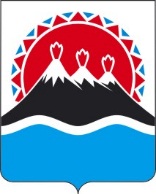 На основании постановления Правительства Камчатского края от 20.10.2022 № 550-П «О внесении изменений в постановление Правительства Камчатского края от 27.06.2012 № 284-П «О мерах по обеспечению медицинскими кадрами государственных учреждений здравоохранения Камчатского края»ПРИКАЗЫВАЮ:1. Признать утратившими силу приказ Минздрава Камчатского края от 10.09.2012 № 395 «Об утверждении Административного регламента предоставления Министерством здравоохранения Камчатского края государственной услуги по частичной компенсации студентам медицинских государственных образовательных учреждений, врачам интернам, врачам клиническим ординаторам, обучающимся по целевым направлениям Министерства здравоохранения Камчатского края, за проживание в общежитии в период обучения».2. Настоящий приказ вступает в силу с 1 января 2023 года.МИНИСТЕРСТВО ЗДРАВООХРАНЕНИЯКАМЧАТСКОГО КРАЯПРИКАЗ № [Номер документа]г. Петропавловск-Камчатскийот [Дата регистрации]О признании утратившим силу приказа Минздрава Камчатского края от 10.09.2012 № 395 «Об утверждении Административного регламента предоставления Министерством здравоохранения Камчатского края государственной услуги по частичной компенсации студентам медицинских государственных образовательных учреждений, врачам интернам, врачам клиническим ординаторам, обучающимся по целевым направлениям Министерства здравоохранения Камчатского края, за проживание в общежитии в период обучения»Министр[горизонтальный штамп подписи 1]А.В. Гашков